FICHA INSCRIÇÃO PARA SELEÇÃO DE BOLSISTAS DEMANDA SOCIAL ANO 2019/Anexo I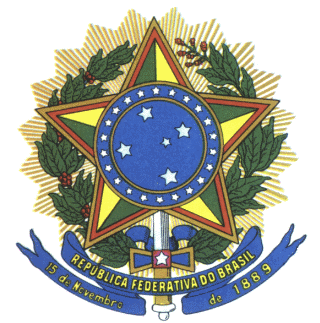 MINISTÉRIO DA EDUCAÇÃOUNIVERSIDADE FEDERAL DA GRANDE DOURADOSFACULDADE DE CIÊNCIAS HUMANASPROGRAMA DE PÓS-GRADUAÇÃO EM GEOGRAFIA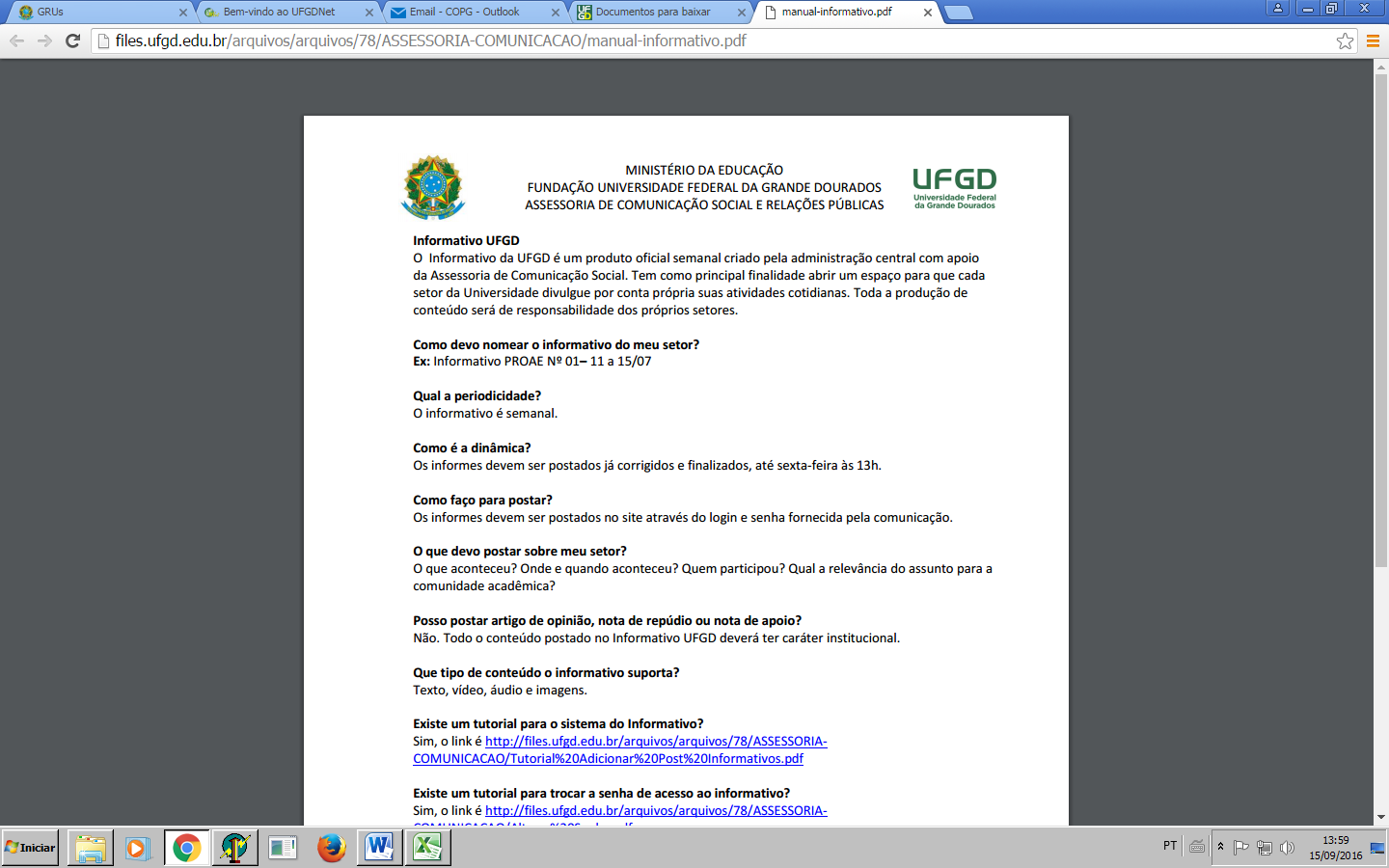 Dados PessoaisDados PessoaisNome: Estado Civil:Sexo:Data de Nascimento:Nacionalidade /Naturalidade: Rua/Avenida: Número:Bairro:Cidade:UF:CEP:Telefone Residencial:Celular:E-mail:Possui vínculo empregatício? (   ) Sim    (   ) Não    Local de trabalho:Tipo do vínculo:Renda:Carta de Intenção da bolsa(30 linhas mínimo/40 linhas no máximo)Assinatura_________________________________________ Dourados MS, ___/ de ________________ de 2019. Assinatura_________________________________________ Dourados MS, ___/ de ________________ de 2019. 